                                        ENVIRONMENT                        GEOTHERMAL ENERGY WHY IN NEWS?India’s 1st geothermal energy project to be undertaken in Puga valley by ONGC.BACKGROUNDGeothermal energy refers to energy obtained from the heat trapped within the earth’s surface.It is available in the form of hotsprings spread and steam trapped in rocks which can be used to run a turbine and generate electricity.INDIA AND GEOTHERMAL ENERGYAccording to the GSI India has an estimated geothermal energy potential of 10GW.It has identified 7 major provinces in the country from where the geothermal energy can be tapped.Himalayan (Puga, Chhumathang), Sahara valley(Delhi ridge)Cambay basin, Son-Narmada-Tapi (SONATA) lineament belt, West Coast, Godavari basin and Mahanadi basin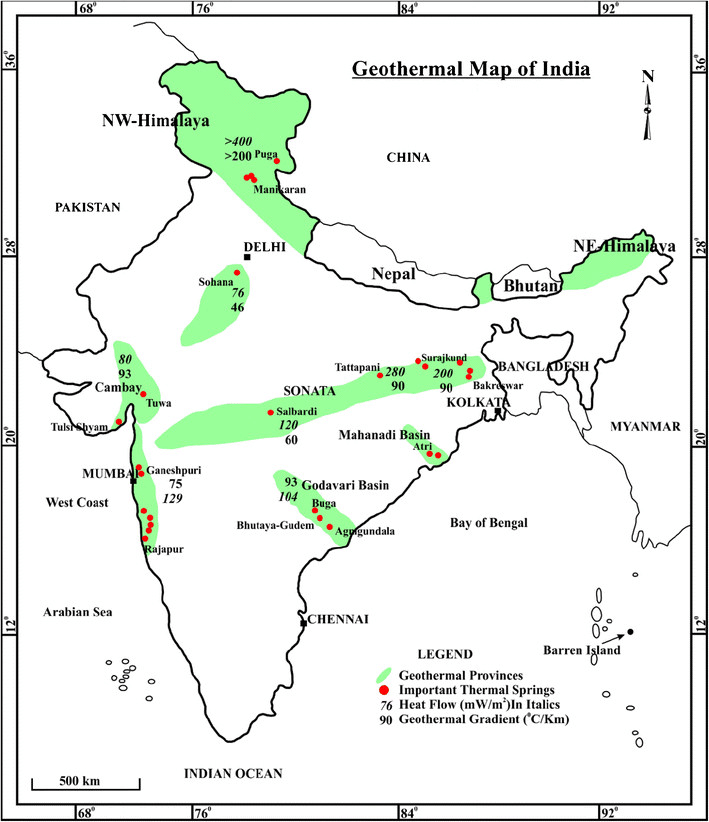 ADVANTAGESAvailable year roundClean source of energyMinerals obtained from these springs like silica etc can be used for other production and commercial usesEnsures energy availability in hilly regionsDISADVANTAGESMay lead to instability in fragile tectonic zonesLimited range: Only available in certain areasMay lead to harmful leaching of chemicals.